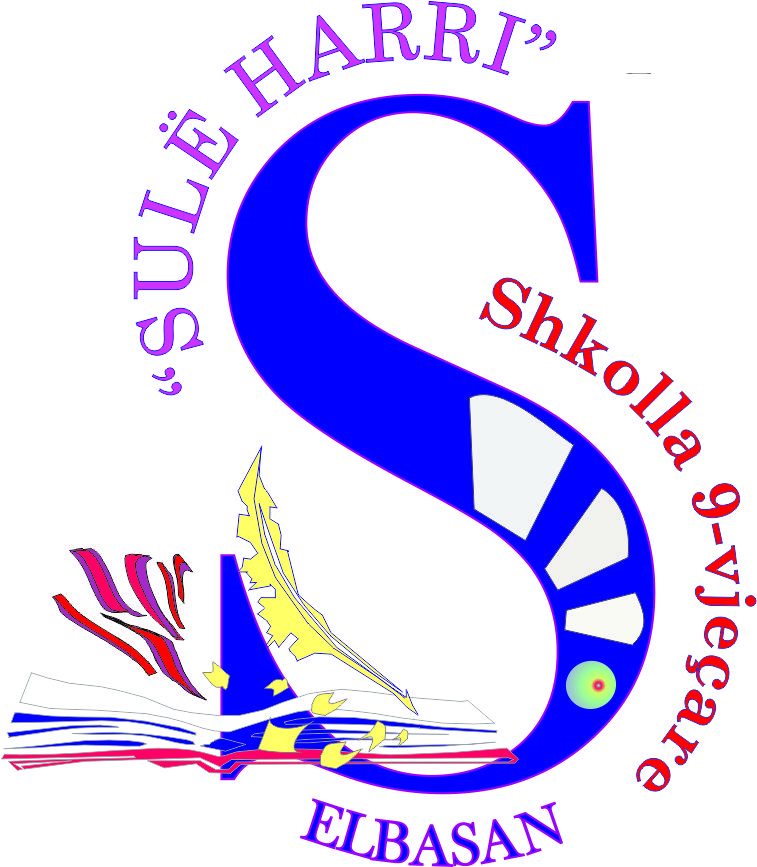 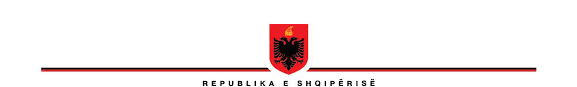 MINISTRIA E ARSIMIT DHE SPORTIT  DREJTORIA E PËRGJITHSHME E ARSIMIT PARAUNIVERSITAR DREJTORIA RAJONALE E ARSIMIT PARAUNIVERSITAR KORÇË  ZYRA VENDORE ARSIMORE ELBASAN SHKOLLA 9-VJEÇARE “SULË HARRI”PLANIfikimi vjetor
LËNDA: EDUKIM PËR SHOQËRINË
FUSHA: SHKENCAT SHOQËROREKLASA ISHKALLA IVITI SHKOLLOR 2023 - 2024 PUNOI: VIOLETA KUQI                                                                                PRANOI:___________________________________ PLANI MËSIMORLËNDA: EDUKIM PËR SHOQËRINEFUSHA: SHKENCAT SHOQËROREKLASA I SHKALLA ISTRUKTURA MËSIMOREOrë të rekomanduara për secilën tematike KLASA I Shtëpia botuese: PEGIShpërndarja e orëve sipas tematikaveKompetencat kyçe dhe ato të lëndësREZULTATET E TË NXËNIT SIPAS KOMPETENCAVE KYÇ Kompetenca qytetare (Nxënësi përkushtohet ndaj së mirës së përbashkët) Programi i Qytetarisë (Edukim për shoqërinë–kl. 2), si pjesë e fushës “Shoqëria dhe mjedisi”, përmes kërkimit, krijon kushte në mënyrë të veçantë për ndërtimin dhe demonstrimin nga nxënësi të kompetencës qytetare. Kompetenca e komunikimit dhe e të shprehurit Programi i qytetarisë krijon mundësi për zhvillimin e shkathtësive komunikuese. Nxënësi përdor materiale të printuara, vizuale dhe digjitale për të eksploruar dukuritë, proceset shoqërore, politike, ekonomike, kulturore etj. në kohë dhe në hapësirë. Ai mëson të vlerësojë këto burime dhe të kuptojë si gjuha mund të përdoret për të zhvilluar më tej të nxënit. Përmes diskutimeve, lojës në role, debateve, prezantimeve etj., nxënësi zhvillon shkathtësitë e të shprehurit, në mënyrë progresive ai zhvillon dhe përdor fjalorin e përshtatshëm për të komunikuar idetë, informacionet etj. në mjedise dhe audienca të ndryshme. Kompetenca e të menduarit (Nxënësi mendon në mënyrë kritike dhe krijuese) Nxënësi zhvillon të menduarin kritik dhe krijues gjatë vlerësimit të të dhënave dhe përdorimit të tyre, teston shpjegimet dhe peshon argumentet. Ai zhvillon shkathtësitë për marrjen e vendimeve dhe strategjitë që e ndihmojnë të mendojë në mënyrë analitike dhe logjike.Kompetenca e të nxënit (Nxënësi mëson për të nxënë) Nxënësi shfrytëzon informacionin nga burime të ndryshme, gjykon vlefshmërinë dhe rëndësinë e tij. Në procesin e kërkimit, ai përdor teknologjinë e informacionit dhe komunikimit për përgatitjen e prezantimeve të tij dhe komunikimin e gjetjeve. Nxënësi mendon në mënyrë kritike kur shqyrton pasojat e veprimtarisë njerëzore në një mjedis të caktuar, kur vlerëson zgjidhjet e problemeve globale, kur krijon dhe mbron qëndrimin e tij.Kompetenca për jetën, sipërmarrjen dhe mjedisin (Nxënësi kontribuon në mënyrë produktive) Nxënësit zgjidhin çështje të ndryshme që lidhen me mjedisin shoqëror, ekonomik, ligjor, kulturor etj., me kompleksitetin e dukurive të tij, vlerëson rëndësinë dhe efektivitetin e zgjidhjeve të propozuara nga njëri-tjetri. Ndërgjegjësimi për dukuritë e ndryshme e ndihmon nxënësin të njohë kulturën e tij dhe kulturat e tjera. Nxënësi mëson të bashkëpunojë ndërsa përballet me detyra komplekse që kërkojnë bashkëpunim.Kompetenca personale (Nxënësi bën jetë të shëndetshme) Programi i Qytetarisë (Edukim për shoqërinë–kl. 2) nxit të nxënit e bazuar në kërkim, duke zhvilluar aftësinë e nxënësve për të menaxhuar veten. Nxënësi kupton rolin e tyre në procesin e të nxënit dhe në kryerjen e hetimeve, aftësohen të jenë të pavarur në zbatimin e njohurive e shkathtësive dhe në marrjen e vendimeve.Kompetenca digjitale (Nxënësi përdor teknologjinë për të nxitur inovacionin) Nxënësi zhvillon kompetencën digjitale përmes përdorimit të TIK-ut në mënyrë efektive dhe të përshtatshme kur kërkon, krijon, përpunon, komunikon idetë dhe informacionin për dukuritë shoqërore, politike, kulturore etj.Rezultatet e të nxënit sipas kompetencave të fushësProcesi i të nxënit në fushën “Shoqëria dhe mjedisi”, në të gjitha shkallët, ka në fokus kryesisht zhvillimin e kompetencës shoqërore dhe qytetare, si një ndër kompetencat kyçe, si dhe në sasinë dhe cilësinë e mundshme të kompetencave të tjera.Kompetenca shoqërore dhe qytetare i përgatit i individët për të marrë pjesë plotësisht në jetën qytetare, duke u bazuar në njohuritë për konceptet dhe strukturat shoqërore, ekonomike, politike etj. dhe për t’iu përkushtuar pjesëmarrjes aktive e demokratike.Nxënësi argumenton që kompetenca shoqërore dhe qytetare bazohet në njohuritë historike për ngjarjet dhe prirjet themelore të zhvillimit të historisë së njerëzimit dhe asaj kombëtare, në njohuritë për ligjësitë dhe ngjarjet bashkëkohore dhe në prirjet për të ardhmen.– Nxënësi zhvillon këndvështrimin e tij hapësinor për botën, kupton vendndodhjen e njerëzve, të rajoneve, të vendeve si dhe të burimeve dhe shpjegon arsyen e kësaj vendndodhjeje. SHPËRNDARJA E PËRMBAJTJES SË LËNDËS EDUKIM PËR SHOQËRINË KLASA IPLANIFIKIMIPERIUDHA E PARË                            SHTATOR–DHJETORFUSHA: “SHOQËRIA DHE MJEDISI”LËNDA: EDUKIM PËR SHOQËRINË I14 JAVË X 1 ORË = 14 ORËPLANIFIKIMIPERIUDHA E DYTË                                  JANAR–MARS FUSHA: “SHOQËRIA DHE MJEDISI”LËNDA: EDUKIM PËR SHOQËRINË I12 JAVË X 1 ORË = 12 ORËPLANIFIKIMIPERIUDHA E TRETË                   PRILL–QERSHORFUSHA: “SHOQËRIA DHE MJEDISI”LËNDA: EDUKIM PËR SHOQËRINË I9 JAVË X 1 ORË = 9 ORËTematikaIndividet, grupi, shoqeriaPushteti,
autoriteti,
qeverisjaProdhimi,
konsumi, shperndarjaKulturaKronologjia, ndryshimi dhe vazhdimësiaNdërvarësia midis njerëzve, vendeve, rajoneve dhe mjediseveTotali i orëveKlasa e parë 208735Pesha specifike e orëve sipas tematikave në %57 %23%20%100%Tematika Periudha 1Periudha 2Periudha 3Orë gjithsej Individët, grupi, shoqëria14 orë6 orë20 orëPushteti, autoriteti, qeverisja6 orë2 orë8 orëProdhimi, konsumi, shperndarja7 orë7 orëTotali i orëve14 orë12 orë9 orë35 orëTematika 1: Individët, grupet, shoqëria Nxënësit kuptojnë mënyrën si formohen, ruhen dhe ndryshojnë marrëdhëniet shoqërore. Ata dallojnë dhe shpjegojnë rolin dhe ndikimin e ndryshëm që kanë në shoqëri lloje dhe forma të caktura institucionesh sociale, si: familja, shkolla, organizatat qytetare, arsimore, qeveritare dhe fetare dhe shqyrtojnë ndikimin e tyre në jetën e njerëzve. Ata studiojnë larminë e marrëdhënieve midis individëve dhe grupeve në shoqëri, eksplorojnë faktorët që qëndrojnë në themel të tyre, mënyrën si funksionojnë dhe ndryshojnë. Nxënësit marrin vendime mbi bazën e njohurive të fituara në nivele të ndryshme shkollimi, për qëndrime e sjellje të ndryshme, që kanë lidhje me jetën dhe bashkejetesën paqësore në shoqëri. Tematika 1: Individët, grupet, shoqëria Nxënësit kuptojnë mënyrën si formohen, ruhen dhe ndryshojnë marrëdhëniet shoqërore. Ata dallojnë dhe shpjegojnë rolin dhe ndikimin e ndryshëm që kanë në shoqëri lloje dhe forma të caktura institucionesh sociale, si: familja, shkolla, organizatat qytetare, arsimore, qeveritare dhe fetare dhe shqyrtojnë ndikimin e tyre në jetën e njerëzve. Ata studiojnë larminë e marrëdhënieve midis individëve dhe grupeve në shoqëri, eksplorojnë faktorët që qëndrojnë në themel të tyre, mënyrën si funksionojnë dhe ndryshojnë. Nxënësit marrin vendime mbi bazën e njohurive të fituara në nivele të ndryshme shkollimi, për qëndrime e sjellje të ndryshme, që kanë lidhje me jetën dhe bashkejetesën paqësore në shoqëri. Tematika 1: Individët, grupet, shoqëria Nxënësit kuptojnë mënyrën si formohen, ruhen dhe ndryshojnë marrëdhëniet shoqërore. Ata dallojnë dhe shpjegojnë rolin dhe ndikimin e ndryshëm që kanë në shoqëri lloje dhe forma të caktura institucionesh sociale, si: familja, shkolla, organizatat qytetare, arsimore, qeveritare dhe fetare dhe shqyrtojnë ndikimin e tyre në jetën e njerëzve. Ata studiojnë larminë e marrëdhënieve midis individëve dhe grupeve në shoqëri, eksplorojnë faktorët që qëndrojnë në themel të tyre, mënyrën si funksionojnë dhe ndryshojnë. Nxënësit marrin vendime mbi bazën e njohurive të fituara në nivele të ndryshme shkollimi, për qëndrime e sjellje të ndryshme, që kanë lidhje me jetën dhe bashkejetesën paqësore në shoqëri. Tematika 1: Individët, grupet, shoqëria Nxënësit kuptojnë mënyrën si formohen, ruhen dhe ndryshojnë marrëdhëniet shoqërore. Ata dallojnë dhe shpjegojnë rolin dhe ndikimin e ndryshëm që kanë në shoqëri lloje dhe forma të caktura institucionesh sociale, si: familja, shkolla, organizatat qytetare, arsimore, qeveritare dhe fetare dhe shqyrtojnë ndikimin e tyre në jetën e njerëzve. Ata studiojnë larminë e marrëdhënieve midis individëve dhe grupeve në shoqëri, eksplorojnë faktorët që qëndrojnë në themel të tyre, mënyrën si funksionojnë dhe ndryshojnë. Nxënësit marrin vendime mbi bazën e njohurive të fituara në nivele të ndryshme shkollimi, për qëndrime e sjellje të ndryshme, që kanë lidhje me jetën dhe bashkejetesën paqësore në shoqëri. Tematika 1: Individët, grupet, shoqëria Nxënësit kuptojnë mënyrën si formohen, ruhen dhe ndryshojnë marrëdhëniet shoqërore. Ata dallojnë dhe shpjegojnë rolin dhe ndikimin e ndryshëm që kanë në shoqëri lloje dhe forma të caktura institucionesh sociale, si: familja, shkolla, organizatat qytetare, arsimore, qeveritare dhe fetare dhe shqyrtojnë ndikimin e tyre në jetën e njerëzve. Ata studiojnë larminë e marrëdhënieve midis individëve dhe grupeve në shoqëri, eksplorojnë faktorët që qëndrojnë në themel të tyre, mënyrën si funksionojnë dhe ndryshojnë. Nxënësit marrin vendime mbi bazën e njohurive të fituara në nivele të ndryshme shkollimi, për qëndrime e sjellje të ndryshme, që kanë lidhje me jetën dhe bashkejetesën paqësore në shoqëri. Rezultatet e të nxënitZhvillimi individual, nevojat, dëshirat, të drejtatOrë të sugjeruara: 12 orëRezultatet e të nxënitZhvillimi individual, nevojat, dëshirat, të drejtatOrë të sugjeruara: 12 orëRezultatet e të nxënitZhvillimi individual, nevojat, dëshirat, të drejtatOrë të sugjeruara: 12 orëRezultatet e të nxënitZhvillimi individual, nevojat, dëshirat, të drejtatOrë të sugjeruara: 12 orëRezultatet e të nxënitZhvillimi individual, nevojat, dëshirat, të drejtatOrë të sugjeruara: 12 orëNjohuritëShkathtësitë dhe aftësitëShkathtësitë dhe aftësitëShkathtësitë dhe aftësitëQëndrime dhe vleraNxënësi bëhet i vetëdijshëm për nevojat dhe dëshirat e tij dhe të të tjerëve (anëtarëve të familjes, shokëve të klasës etj.)Nxënësi bëhet i vetëdijshëm për dallimin ndërmjet nevojave dhe dëshirave.Nxënësi mëson për rëndësinë parësore të nevojave në raport me dëshirat. Atij i krijohen situata që e ndihmojnë të kuptojë se nevojat themelore të njeriut janë në bazë të të drejtave të tij dhe të shokëve të tij. Ai mëson disa nga të drejtat kryesore dhe merr pjesë vetë në hartimin e një liste të drejtash për fëmijët.Nxënësi:Radhit disa nga tiparet që e karakterizojnë atë si njeri;tregon ku dallon dhe çfarë ka të ngjashme me shokët e klasës, me anëtarët e familjes (gjyshërit, prindërit, vëllezërit, motrat etj.);përmend dhe të flet për disa nga nevojat dhe dëshirat bazë të tij dhe të shokëve duke bërë dhe dallimin ndërmjet tyre:	- nevojat dhe dëshirat vetjake 	- nevojat e familjes	- nevojat dhe dëshirat e shokëve etj.;flet për vlerat dhe rëndësinë që kanë për të ushqimi, veshja, banesa, familja, lojërat, dashuria dhe respekti, librat, mbrojtja nga rreziqet etj.;argumenton pse plotësimi i nevojave, si: ushqimi, veshja, banesa, lojërat, mësimi etj., përbën një të drejtë që i takon si atij, edhe të tjerëve;zbulon të drejtat që lidhen me:		- familjen–punën–banesën–ushqimin–mirësjelljen etj.;flet për rëndësinë që kanë të drejtat dhe realizimi i tyre për vete dhe të tjerët;             - e drejta për t’u ushqyer.            - e drejta për të luajtur etj.Nxënësi:Radhit disa nga tiparet që e karakterizojnë atë si njeri;tregon ku dallon dhe çfarë ka të ngjashme me shokët e klasës, me anëtarët e familjes (gjyshërit, prindërit, vëllezërit, motrat etj.);përmend dhe të flet për disa nga nevojat dhe dëshirat bazë të tij dhe të shokëve duke bërë dhe dallimin ndërmjet tyre:	- nevojat dhe dëshirat vetjake 	- nevojat e familjes	- nevojat dhe dëshirat e shokëve etj.;flet për vlerat dhe rëndësinë që kanë për të ushqimi, veshja, banesa, familja, lojërat, dashuria dhe respekti, librat, mbrojtja nga rreziqet etj.;argumenton pse plotësimi i nevojave, si: ushqimi, veshja, banesa, lojërat, mësimi etj., përbën një të drejtë që i takon si atij, edhe të tjerëve;zbulon të drejtat që lidhen me:		- familjen–punën–banesën–ushqimin–mirësjelljen etj.;flet për rëndësinë që kanë të drejtat dhe realizimi i tyre për vete dhe të tjerët;             - e drejta për t’u ushqyer.            - e drejta për të luajtur etj.Nxënësi:Radhit disa nga tiparet që e karakterizojnë atë si njeri;tregon ku dallon dhe çfarë ka të ngjashme me shokët e klasës, me anëtarët e familjes (gjyshërit, prindërit, vëllezërit, motrat etj.);përmend dhe të flet për disa nga nevojat dhe dëshirat bazë të tij dhe të shokëve duke bërë dhe dallimin ndërmjet tyre:	- nevojat dhe dëshirat vetjake 	- nevojat e familjes	- nevojat dhe dëshirat e shokëve etj.;flet për vlerat dhe rëndësinë që kanë për të ushqimi, veshja, banesa, familja, lojërat, dashuria dhe respekti, librat, mbrojtja nga rreziqet etj.;argumenton pse plotësimi i nevojave, si: ushqimi, veshja, banesa, lojërat, mësimi etj., përbën një të drejtë që i takon si atij, edhe të tjerëve;zbulon të drejtat që lidhen me:		- familjen–punën–banesën–ushqimin–mirësjelljen etj.;flet për rëndësinë që kanë të drejtat dhe realizimi i tyre për vete dhe të tjerët;             - e drejta për t’u ushqyer.            - e drejta për të luajtur etj.Nxënësi:flet për rëndësinë që kanë të drejtat dhe realizimi i tyre për vete dhe të tjerëtrespekton nevojat dhe dëshirat e të tjerëve.Rezultatet e të nxënitPërgjegjësia ndaj vetes, të tjerëve, komunitetitOrë të sugjeruara: 8 orëRezultatet e të nxënitPërgjegjësia ndaj vetes, të tjerëve, komunitetitOrë të sugjeruara: 8 orëRezultatet e të nxënitPërgjegjësia ndaj vetes, të tjerëve, komunitetitOrë të sugjeruara: 8 orëRezultatet e të nxënitPërgjegjësia ndaj vetes, të tjerëve, komunitetitOrë të sugjeruara: 8 orëRezultatet e të nxënitPërgjegjësia ndaj vetes, të tjerëve, komunitetitOrë të sugjeruara: 8 orëNjohuritëNjohuritëNjohuritëShkathtësitë dhe aftësitëQëndrime dhe vleraNxënësit i mundësohet të kuptuarit e thjeshtë të faktit që realizimi i nevojave dhe i të drejtave të tij bëhet i mundur vetëm nëse të gjithë anëtarët e grupit dhe të komunitetit ku ai bën pjesë bëhen të përgjegjshëm për fatin e këtij komuniteti.Atij i mundësohet njohja me raste të shkeljes ose të mosrespektimit të të drejtave të tij nga të tjerët si dhe të identifikimit të sjelljeve vetjake që kanë qenë shkelje të të drejtave të shokëve ose të shoqeve. Vetëm nëse respektohen të drejtat e tjetrit, krijohet mundësia të respektohen të drejtat vetjake.Të gjithë duhet të jemi të ndjeshëm ndaj nevojave e interesave të të tjerëve.Të gjithë duhet të jemi përgjegjës për të krijuar mundësinë për respektimin e të drejtave të të gjithëveNxënësi vihet në kushte të tilla që e ndihmojnë të kuptojë konceptin e përgjegjësisë ndaj të tjerëve, duke filluar nga përgjegjësia ndaj shokëve e shoqeve të afërt, në familje, në klasë, në komunitet etj. Ai duhet të fillojë të pranojë se disa situata në këto mjedise varen prej tij: ai luan rol të rëndësishëm në grupin ku bën pjesë. Nxënësi njihet me konceptin e të mirës së përbashkët si kriter përzgjedhës i sjelljes së tij në grup dhe në komunitet, duke filluar në këtë mënyrë njohjen me konceptet e para etike.Nxënësit i mundësohet të kuptuarit e thjeshtë të faktit që realizimi i nevojave dhe i të drejtave të tij bëhet i mundur vetëm nëse të gjithë anëtarët e grupit dhe të komunitetit ku ai bën pjesë bëhen të përgjegjshëm për fatin e këtij komuniteti.Atij i mundësohet njohja me raste të shkeljes ose të mosrespektimit të të drejtave të tij nga të tjerët si dhe të identifikimit të sjelljeve vetjake që kanë qenë shkelje të të drejtave të shokëve ose të shoqeve. Vetëm nëse respektohen të drejtat e tjetrit, krijohet mundësia të respektohen të drejtat vetjake.Të gjithë duhet të jemi të ndjeshëm ndaj nevojave e interesave të të tjerëve.Të gjithë duhet të jemi përgjegjës për të krijuar mundësinë për respektimin e të drejtave të të gjithëveNxënësi vihet në kushte të tilla që e ndihmojnë të kuptojë konceptin e përgjegjësisë ndaj të tjerëve, duke filluar nga përgjegjësia ndaj shokëve e shoqeve të afërt, në familje, në klasë, në komunitet etj. Ai duhet të fillojë të pranojë se disa situata në këto mjedise varen prej tij: ai luan rol të rëndësishëm në grupin ku bën pjesë. Nxënësi njihet me konceptin e të mirës së përbashkët si kriter përzgjedhës i sjelljes së tij në grup dhe në komunitet, duke filluar në këtë mënyrë njohjen me konceptet e para etike.Nxënësit i mundësohet të kuptuarit e thjeshtë të faktit që realizimi i nevojave dhe i të drejtave të tij bëhet i mundur vetëm nëse të gjithë anëtarët e grupit dhe të komunitetit ku ai bën pjesë bëhen të përgjegjshëm për fatin e këtij komuniteti.Atij i mundësohet njohja me raste të shkeljes ose të mosrespektimit të të drejtave të tij nga të tjerët si dhe të identifikimit të sjelljeve vetjake që kanë qenë shkelje të të drejtave të shokëve ose të shoqeve. Vetëm nëse respektohen të drejtat e tjetrit, krijohet mundësia të respektohen të drejtat vetjake.Të gjithë duhet të jemi të ndjeshëm ndaj nevojave e interesave të të tjerëve.Të gjithë duhet të jemi përgjegjës për të krijuar mundësinë për respektimin e të drejtave të të gjithëveNxënësi vihet në kushte të tilla që e ndihmojnë të kuptojë konceptin e përgjegjësisë ndaj të tjerëve, duke filluar nga përgjegjësia ndaj shokëve e shoqeve të afërt, në familje, në klasë, në komunitet etj. Ai duhet të fillojë të pranojë se disa situata në këto mjedise varen prej tij: ai luan rol të rëndësishëm në grupin ku bën pjesë. Nxënësi njihet me konceptin e të mirës së përbashkët si kriter përzgjedhës i sjelljes së tij në grup dhe në komunitet, duke filluar në këtë mënyrë njohjen me konceptet e para etike.Nxënësi:Dallon lidhjen ndërmjet sjelljeve vetjake dhe shkeljes së të drejtave të të tjerëve;identifikon raste të shkeljes së këtyre të drejtave nga të tjerët dhe nga ai vetë në grup, në klasë etj.;tregon me shembuj nga jeta e tij në grup, në klasë etj., se si indiferentizmi i tij ose i shokëve të tij ndaj fatit të të tjerëve ose ndaj shkeljeve të të drejtave të tyre ka sjellë si pasojë prishjen e grupit, të paqes, të harmonisë etj.tregon raste kur shokët ose shoqet e tij janë treguar indiferentë ndaj shkeljes së të drejtave të tij;reflekton dhe tregon raste të mungesës së përgjegjësisë së tij ndaj të drejtave, nevojave të të tjerëve.tregon me shembuj se mund të luajë rol të rëndësishëm në ruajtjen e shoqërisë dhe miqësisë së mirë në grup dhe në klasë;dallon aspekte të të mirës së përbashkët për grupin dhe klasën ku bën pjesë;vlerëson rëndësinë që ka respektimi i saj për ruajtjen e grupit dhe mbështetjen që anëtarët e tij duhet t’i japin njëri-tjetrit etj.Nxënësi:vlerëson rëndësinë që ka respektimi i saj për ruajtjen e grupit dhe mbështetjen që anëtarët e tij duhet t’i japin njëri-tjetrit etjpranon rolin e tij në zgjidhjen dhe mbarëvajtjen e respktimit të të drejtave të fëmijëve në shkollë dhe komunitetTematika 2: Pushteti, autoriteti, qeverisjaPërmes kësaj tematike, nxënësit fitojnë dije dhe ndërtojnë njohuri për rregullat e jetës kolektive e kushtet demokratike për zbatimin e tyre, si dhe për mundësitë që ekzistojnë në një shoqëri demokratike në të gjitha nivelet e jetës politike. Ata ndërtojnë njohuri për institucionet publike demokratike dhe për rregullat e lirisë e të vepruarit, dhe ndërgjegjësohen që ndërtimi i institucioneve demokratike dhe gëzimi i këtyre lirive, janë përgjegjësi e të gjithë qytetarëve.Tematika 2: Pushteti, autoriteti, qeverisjaPërmes kësaj tematike, nxënësit fitojnë dije dhe ndërtojnë njohuri për rregullat e jetës kolektive e kushtet demokratike për zbatimin e tyre, si dhe për mundësitë që ekzistojnë në një shoqëri demokratike në të gjitha nivelet e jetës politike. Ata ndërtojnë njohuri për institucionet publike demokratike dhe për rregullat e lirisë e të vepruarit, dhe ndërgjegjësohen që ndërtimi i institucioneve demokratike dhe gëzimi i këtyre lirive, janë përgjegjësi e të gjithë qytetarëve.Tematika 2: Pushteti, autoriteti, qeverisjaPërmes kësaj tematike, nxënësit fitojnë dije dhe ndërtojnë njohuri për rregullat e jetës kolektive e kushtet demokratike për zbatimin e tyre, si dhe për mundësitë që ekzistojnë në një shoqëri demokratike në të gjitha nivelet e jetës politike. Ata ndërtojnë njohuri për institucionet publike demokratike dhe për rregullat e lirisë e të vepruarit, dhe ndërgjegjësohen që ndërtimi i institucioneve demokratike dhe gëzimi i këtyre lirive, janë përgjegjësi e të gjithë qytetarëve.Tematika 2: Pushteti, autoriteti, qeverisjaPërmes kësaj tematike, nxënësit fitojnë dije dhe ndërtojnë njohuri për rregullat e jetës kolektive e kushtet demokratike për zbatimin e tyre, si dhe për mundësitë që ekzistojnë në një shoqëri demokratike në të gjitha nivelet e jetës politike. Ata ndërtojnë njohuri për institucionet publike demokratike dhe për rregullat e lirisë e të vepruarit, dhe ndërgjegjësohen që ndërtimi i institucioneve demokratike dhe gëzimi i këtyre lirive, janë përgjegjësi e të gjithë qytetarëve.Tematika 2: Pushteti, autoriteti, qeverisjaPërmes kësaj tematike, nxënësit fitojnë dije dhe ndërtojnë njohuri për rregullat e jetës kolektive e kushtet demokratike për zbatimin e tyre, si dhe për mundësitë që ekzistojnë në një shoqëri demokratike në të gjitha nivelet e jetës politike. Ata ndërtojnë njohuri për institucionet publike demokratike dhe për rregullat e lirisë e të vepruarit, dhe ndërgjegjësohen që ndërtimi i institucioneve demokratike dhe gëzimi i këtyre lirive, janë përgjegjësi e të gjithë qytetarëve.Rezultatet e të nxënitRregullatOrë të sugjeruara: 4 orëRezultatet e të nxënitRregullatOrë të sugjeruara: 4 orëRezultatet e të nxënitRregullatOrë të sugjeruara: 4 orëRezultatet e të nxënitRregullatOrë të sugjeruara: 4 orëRezultatet e të nxënitRregullatOrë të sugjeruara: 4 orëNjohuritëNjohuritëShkathtësitë dhe aftësitëShkathtësitë dhe aftësitëQëndrimet dhe vleratNxënësi njihet me situata dhe veprimtari të ndryshme në familje, në mjedise publike, në lojë etj., në të cilat zbatohen dhe janë të domosdoshme për t’u zbatuar rregulla të caktuara.  Atij i krijohet mundësia të njihet me disa nga rregullat që lidhen me situata të caktuara dhe t’i dallojë ato kur këto situata përsëritenRregullat dhe pasojat e mungesës së tyre.Nxënësit i krijohet mundësia të propozojë disa rregulla për klasën dhe të tregojë arsyen pse i propozon ato. Nxënësi përgjithëson rolin që rregullat luajnë në përgjithësi.Nxënësi njihet me situata dhe veprimtari të ndryshme në familje, në mjedise publike, në lojë etj., në të cilat zbatohen dhe janë të domosdoshme për t’u zbatuar rregulla të caktuara.  Atij i krijohet mundësia të njihet me disa nga rregullat që lidhen me situata të caktuara dhe t’i dallojë ato kur këto situata përsëritenRregullat dhe pasojat e mungesës së tyre.Nxënësit i krijohet mundësia të propozojë disa rregulla për klasën dhe të tregojë arsyen pse i propozon ato. Nxënësi përgjithëson rolin që rregullat luajnë në përgjithësi.Nxënësi:Radhit disa nga rregullat në familje;rendit disa rregulla të lojës që ai zbaton ne mjedisin ku luan;përmend disa nga rregullat që zbatohen ose nuk zbatohen në mjediset publike (në shkollë, qendër tregtare, park lodrash, kinema, bibliotekë, muze, ekspozitë);propozon disa nga rregullat që duhet të përdoren në këto mjedisepropozon ndryshime që mund të , përmirësojnë rregullat e klasës;shpjegon pse duhen rregullat e klasës.veçon shokët që zbatojnë dhe nuk zbatojnë rregullat e klasës; dallon problemet që lindin si rrjedhojë e mungesës së rregullave në mjediset publike.Nxënësi:Radhit disa nga rregullat në familje;rendit disa rregulla të lojës që ai zbaton ne mjedisin ku luan;përmend disa nga rregullat që zbatohen ose nuk zbatohen në mjediset publike (në shkollë, qendër tregtare, park lodrash, kinema, bibliotekë, muze, ekspozitë);propozon disa nga rregullat që duhet të përdoren në këto mjedisepropozon ndryshime që mund të , përmirësojnë rregullat e klasës;shpjegon pse duhen rregullat e klasës.veçon shokët që zbatojnë dhe nuk zbatojnë rregullat e klasës; dallon problemet që lindin si rrjedhojë e mungesës së rregullave në mjediset publike.Nxënësi:Shpreh qëndrimin e tij ndaj personave që nuk i zbatojnë rregullat në mjedise të ndryshme.Propozon rregullaRezultatet e të nxënitRrugaOrë të sugjeruara: 4 orëRezultatet e të nxënitRrugaOrë të sugjeruara: 4 orëRezultatet e të nxënitRrugaOrë të sugjeruara: 4 orëRezultatet e të nxënitRrugaOrë të sugjeruara: 4 orëRezultatet e të nxënitRrugaOrë të sugjeruara: 4 orëNjohuritëNjohuritëShkathtësitë dhe aftësitëShkathtësitë dhe aftësitëQëndrime dhe vleraNxënësi njihet me rrugën e karakteristikat e saj, kthesat dhe përdorimet e tyre, rrugën e shtruar për këmbësorët etj.Ai njihet me disa nga shenjat e zakonshme që ai sheh ose ka parë dhe kuptimet e mesazhet e tyre. Nxënësi mëson tiparet e një mjedisi dhe situate rrugore të sigurt, si dhe fjalorin përkatës për ta karakterizuar atë. Nxënësit i mundësohet njohja me tiparet e përbashkëta të disa mjeteve, për shembull, dritat, targa, përmasat e mjeteve të ndryshme.Ai mëson të njohë njerëzit që mund ta ndihmojnë të kalojë rrugën.Nxënësi familjarizohet me shprehitë kryesore të nevojshme për përdorimin e rrugës kur është i shoqëruar nga një i rritur ose nga një fëmijë më i madh.Atij i krijohen situata, në të cilat mëson për mjediset e sigurta të të lojës ose të qarkullimit dhe në të cilat atij i duhet të bëjë zgjedhjen e duhur në bazë të dijeve të mësuara për sigurinë në rrugë.Nxënësi njihet me rrugën e karakteristikat e saj, kthesat dhe përdorimet e tyre, rrugën e shtruar për këmbësorët etj.Ai njihet me disa nga shenjat e zakonshme që ai sheh ose ka parë dhe kuptimet e mesazhet e tyre. Nxënësi mëson tiparet e një mjedisi dhe situate rrugore të sigurt, si dhe fjalorin përkatës për ta karakterizuar atë. Nxënësit i mundësohet njohja me tiparet e përbashkëta të disa mjeteve, për shembull, dritat, targa, përmasat e mjeteve të ndryshme.Ai mëson të njohë njerëzit që mund ta ndihmojnë të kalojë rrugën.Nxënësi familjarizohet me shprehitë kryesore të nevojshme për përdorimin e rrugës kur është i shoqëruar nga një i rritur ose nga një fëmijë më i madh.Atij i krijohen situata, në të cilat mëson për mjediset e sigurta të të lojës ose të qarkullimit dhe në të cilat atij i duhet të bëjë zgjedhjen e duhur në bazë të dijeve të mësuara për sigurinë në rrugë.Nxënësi:Dallon rrugën, kthesat dhe përdorimet e tyre, të dallojë situatat kur mjetet mund të kalojnë rrugën e shtruar (për këmbësorët);radhit disa nga shenjat e zakonshme që ai sheh ose ka parë dhe të tregojë nëse ato gjenden në rrugën e makinës ose të këmbësorit;përdor fjalorin e duhur në një situatë rrugore të sigurtë;rendit tiparet e përbashkëta të disa mjeteve, për shembull, dritat, targën etj., dhe të krahasojë masat e mjeteve të ndryshme;përmend ata që mund ta ndihmojnë të kalojë rrugën dhe të përshkruajë rolet e tyre;rendit shprehitë kryesore të nevojshme për përdorimin e rrugës kur është i shoqëruar nga një i rritur ose nga një fëmijë më i madh;dallon se disa nga mjediset e lojës janë më të sigurta se të tjerat;dallon se njerëzit mund të bëjnë zgjedhje se cilën rrugë të zgjedhin kur ndërmarrin një udhëtim;identifikon dhe të ushtron në praktikë, në situata të simuluara, sjellje të sigurta kur ecën me biçikletë. Nxënësi:Dallon rrugën, kthesat dhe përdorimet e tyre, të dallojë situatat kur mjetet mund të kalojnë rrugën e shtruar (për këmbësorët);radhit disa nga shenjat e zakonshme që ai sheh ose ka parë dhe të tregojë nëse ato gjenden në rrugën e makinës ose të këmbësorit;përdor fjalorin e duhur në një situatë rrugore të sigurtë;rendit tiparet e përbashkëta të disa mjeteve, për shembull, dritat, targën etj., dhe të krahasojë masat e mjeteve të ndryshme;përmend ata që mund ta ndihmojnë të kalojë rrugën dhe të përshkruajë rolet e tyre;rendit shprehitë kryesore të nevojshme për përdorimin e rrugës kur është i shoqëruar nga një i rritur ose nga një fëmijë më i madh;dallon se disa nga mjediset e lojës janë më të sigurta se të tjerat;dallon se njerëzit mund të bëjnë zgjedhje se cilën rrugë të zgjedhin kur ndërmarrin një udhëtim;identifikon dhe të ushtron në praktikë, në situata të simuluara, sjellje të sigurta kur ecën me biçikletë. Nxënësi:Respekton rregullat e sigurimit rrugor.Dëgjon më të rriturit në rastet e kalimit të rrugës ose të mjediseve ku qarkullojnë mjete të ndryshme dhe kërkon ndihmën e tyre kur është e nevojshme.Rezultatet e të nxënitKomuniteti ynëOrë të sugjeruara: 7 orëRezultatet e të nxënitKomuniteti ynëOrë të sugjeruara: 7 orëRezultatet e të nxënitKomuniteti ynëOrë të sugjeruara: 7 orëRezultatet e të nxënitKomuniteti ynëOrë të sugjeruara: 7 orëRezultatet e të nxënitKomuniteti ynëOrë të sugjeruara: 7 orëTematika 3: Prodhimi, shpërndarja dhe konsumiPërmes kësaj tematike nxënësit fitojnë njohuri për mënyrën si njerëzit organizojnë prodhimin, shpërndarjen dhe konsumin e të mirave e të shërbimeve dhe njihen e kuptojnë çështjet themelore, që lidhen me vendimet në fushën e veprimtarisë ekonomike. Ata njihen në përputhje me nivelin e shkollimit dhe të kurrikulës, me konceptet kryesore ekonomike dhe rëndësinë që ka njohja e tyre për jetën e tij dhe të shoqërisë. Në këtë mënyrë, mundësohet edhe reazimi i kompetencës ekonomike, që nënkupton njohuri për funksionimin e botës ekonomike dhe aftësi për të vepruar me mençuri në këtë botë. Tematika 3: Prodhimi, shpërndarja dhe konsumiPërmes kësaj tematike nxënësit fitojnë njohuri për mënyrën si njerëzit organizojnë prodhimin, shpërndarjen dhe konsumin e të mirave e të shërbimeve dhe njihen e kuptojnë çështjet themelore, që lidhen me vendimet në fushën e veprimtarisë ekonomike. Ata njihen në përputhje me nivelin e shkollimit dhe të kurrikulës, me konceptet kryesore ekonomike dhe rëndësinë që ka njohja e tyre për jetën e tij dhe të shoqërisë. Në këtë mënyrë, mundësohet edhe reazimi i kompetencës ekonomike, që nënkupton njohuri për funksionimin e botës ekonomike dhe aftësi për të vepruar me mençuri në këtë botë. Tematika 3: Prodhimi, shpërndarja dhe konsumiPërmes kësaj tematike nxënësit fitojnë njohuri për mënyrën si njerëzit organizojnë prodhimin, shpërndarjen dhe konsumin e të mirave e të shërbimeve dhe njihen e kuptojnë çështjet themelore, që lidhen me vendimet në fushën e veprimtarisë ekonomike. Ata njihen në përputhje me nivelin e shkollimit dhe të kurrikulës, me konceptet kryesore ekonomike dhe rëndësinë që ka njohja e tyre për jetën e tij dhe të shoqërisë. Në këtë mënyrë, mundësohet edhe reazimi i kompetencës ekonomike, që nënkupton njohuri për funksionimin e botës ekonomike dhe aftësi për të vepruar me mençuri në këtë botë. Tematika 3: Prodhimi, shpërndarja dhe konsumiPërmes kësaj tematike nxënësit fitojnë njohuri për mënyrën si njerëzit organizojnë prodhimin, shpërndarjen dhe konsumin e të mirave e të shërbimeve dhe njihen e kuptojnë çështjet themelore, që lidhen me vendimet në fushën e veprimtarisë ekonomike. Ata njihen në përputhje me nivelin e shkollimit dhe të kurrikulës, me konceptet kryesore ekonomike dhe rëndësinë që ka njohja e tyre për jetën e tij dhe të shoqërisë. Në këtë mënyrë, mundësohet edhe reazimi i kompetencës ekonomike, që nënkupton njohuri për funksionimin e botës ekonomike dhe aftësi për të vepruar me mençuri në këtë botë. Tematika 3: Prodhimi, shpërndarja dhe konsumiPërmes kësaj tematike nxënësit fitojnë njohuri për mënyrën si njerëzit organizojnë prodhimin, shpërndarjen dhe konsumin e të mirave e të shërbimeve dhe njihen e kuptojnë çështjet themelore, që lidhen me vendimet në fushën e veprimtarisë ekonomike. Ata njihen në përputhje me nivelin e shkollimit dhe të kurrikulës, me konceptet kryesore ekonomike dhe rëndësinë që ka njohja e tyre për jetën e tij dhe të shoqërisë. Në këtë mënyrë, mundësohet edhe reazimi i kompetencës ekonomike, që nënkupton njohuri për funksionimin e botës ekonomike dhe aftësi për të vepruar me mençuri në këtë botë. NjohuritëNjohuritëNjohuritëShkathtësitë dhe aftësitëQëndrime dhe vleraNxënësit studiojnë një poster të një komuniteti për të dalluar punët e ndryshme që kryhen në të.Ata krijojnë një ide për mënyrën se si njerëzit jetojnë dhe punojnë në komunitet dhe bëhen të vetëdijshëm për nevojën e punës së përbashkët..Nxënësit, individualisht dhe në grup përdorim strategji të ndryshme për të simuluar prodhimin e një produkti.Nxënësit mësojnë për rolin ekonomik të qeverisë në një komunitet, duke dalluar shërbimet që qeveria siguron për qytetarët.Nxënësit tregojnë se qeveria duhet të mbledhë taksa për të paguar këto shërbime dhe shpjegojnë rëndësinë e taksave për vetë funksionimin e komunitetit.Nxënësit përcaktojnë variantin më të mirë të përdorimit të një dyqani të boshatisur. Procesi i vendimmarrjes hap pas hapi i ndihmon ata të kuptojnë se merren vendimet në grup. Nxënësit mësojnë për qarkullimin e parasë në ekonomiNxënësit studiojnë një poster të një komuniteti për të dalluar punët e ndryshme që kryhen në të.Ata krijojnë një ide për mënyrën se si njerëzit jetojnë dhe punojnë në komunitet dhe bëhen të vetëdijshëm për nevojën e punës së përbashkët..Nxënësit, individualisht dhe në grup përdorim strategji të ndryshme për të simuluar prodhimin e një produkti.Nxënësit mësojnë për rolin ekonomik të qeverisë në një komunitet, duke dalluar shërbimet që qeveria siguron për qytetarët.Nxënësit tregojnë se qeveria duhet të mbledhë taksa për të paguar këto shërbime dhe shpjegojnë rëndësinë e taksave për vetë funksionimin e komunitetit.Nxënësit përcaktojnë variantin më të mirë të përdorimit të një dyqani të boshatisur. Procesi i vendimmarrjes hap pas hapi i ndihmon ata të kuptojnë se merren vendimet në grup. Nxënësit mësojnë për qarkullimin e parasë në ekonomiNxënësit studiojnë një poster të një komuniteti për të dalluar punët e ndryshme që kryhen në të.Ata krijojnë një ide për mënyrën se si njerëzit jetojnë dhe punojnë në komunitet dhe bëhen të vetëdijshëm për nevojën e punës së përbashkët..Nxënësit, individualisht dhe në grup përdorim strategji të ndryshme për të simuluar prodhimin e një produkti.Nxënësit mësojnë për rolin ekonomik të qeverisë në një komunitet, duke dalluar shërbimet që qeveria siguron për qytetarët.Nxënësit tregojnë se qeveria duhet të mbledhë taksa për të paguar këto shërbime dhe shpjegojnë rëndësinë e taksave për vetë funksionimin e komunitetit.Nxënësit përcaktojnë variantin më të mirë të përdorimit të një dyqani të boshatisur. Procesi i vendimmarrjes hap pas hapi i ndihmon ata të kuptojnë se merren vendimet në grup. Nxënësit mësojnë për qarkullimin e parasë në ekonomiNxënësi:Dallon lloje të ndryshme punësh në komunitet përshkruan si jetojnë dhe si punojnë njerëzit në një komunitet. diskuton për mundësitë e ndryshme të punëve që ekzistojnë një komunitet. Përcakton një produkt.Krahason metodën e prodhimit të një pjese të produktit me atë të montimit të të gjitha pjesëve shpjegon që për prodhimin e produkteve të ndryshme përdoren metoda e strategji të ndryshmedallon punët e ndryshme të qeverisjes në një komunitettregon pse taksat janë të nevojshme për komunitetin.përkufizon zgjedhjenpërdor një model të marrjes së një vendimitregon nevojën e marrjes së vendimeve të menduara mirëNxënësi:Respekton profesionet dhe shërbimet e ndryshme që kryhen në shoqëriRespekton njerëzit e punës, pavarësisht nga lloji i punës që kryejnë.Nr Tematika SHPËRNDARJA E PËRMBAJTJES LËNDORESHPËRNDARJA E PËRMBAJTJES LËNDORESHPËRNDARJA E PËRMBAJTJES LËNDORESHPËRNDARJA E PËRMBAJTJES LËNDORESHPËRNDARJA E PËRMBAJTJES LËNDORENr Tematika Periudha 114 javë x 1 orë = 14 orë12 orë temat mësimore1 orë projekt 1 orë detyrë përmbledhëseTematika Periudha 212 javë x 1 orë = 12 orë10 orë temat mësimore1 orë projekt1 orë detyrë përmbledhëseTematika Periudha 39 javë x 1 orë = 9 orë7 orë temat mësimore1 orë projekt1 orë detyrë përmbledhëse1Individët, grupi, shoqëria Kush jam unë?Individët, grupi, shoqëria Shoku dhe shoqja imePushteti, autoriteti,
qeverisjaRreziqet në shtëpi2Individët, grupi, shoqëria Ku banoj unë?Individët, grupi, shoqëria Unë jam vullnetarPushteti,
autoriteti, qeverisjaUnë jam fotoreporter3Individët, grupi, shoqëria Unë kam të drejtaIndividët, grupi, shoqëria Unë dhe i panjohuriProdhimi, konsumi, shperndarjaFamiljet tona4Individët, grupi, shoqëria Unë marr përgjegjësiIndividët, grupi, shoqëria Unë dhe mjedisi Prodhimi, konsumi, shperndarjaNevojat dhe dëshirat e familjeve tona5Individët, grupi, shoqëria Unë kam një ëndërr...Individët, grupi, shoqëria Rregullat e klasësProdhimi, konsumi, shperndarjaProfesionet6Individët, grupi, shoqëria Familja ka nevojë për muaIndividët, grupi, shoqëria Rregullat në shkollë dhe komunitetProdhimi, konsumi, shperndarjaBizneset në lagjen tonë7Individët, grupi, shoqëria Unë kam nevojë për të tjerëtPushteti, autoriteti, qeverisjaSiguria në rrugë Prodhimi, konsumi, shperndarjaBiznesi ynë i ri8Individët, grupi, shoqëria Nevojat dhe dëshiratPushteti, autoriteti, qeverisja PROJEKT 2  “Udhëtoj në çdo stinë”Prodhimi, konsumi, shperndarjaPROJEKT 3 “Udhëtoj në çdo stinë”9Individët, grupi, shoqëria Cfare eshte respekti?Pushteti, autoriteti, qeverisjaVlerësim përmbledhës 2Prodhimi, konsumi, shperndarjaVlerësim përmbledhës 310Individët, grupi, shoqëria PROJEKT 1 “Udhëtoj në çdo stinë”Pushteti, autoriteti, qeverisjaSiguria në rrugë11Individët, grupi, shoqëria Vlerësim përmbledhës 1Pushteti, autoriteti, qeverisjaHigjiena ime12Individët, grupi, shoqëria Rolet e mia në familjePushteti, autoriteti, qeverisjaTë shëndetshëm13Individët, grupi, shoqëria Rolet e mia në klasë14Individët, grupi, shoqëria Grupet në shkollëNrTematikatTema mësimoreSituata eparashikuare të nxënitMetodologjiaVlerësimiBurimet ematerialetdidaktikeData1Individët, grupi, shoqëria Kush jam unë?Kush jam unë?Brainstorming;diskutojmë se bashku Vlerësim i nxënësve për pjesëmarrjen në diskutim dhe në nxjerrjen e përfundimeveLibri i nxënësit;Njohuritë dhe shprehitë e fituara më parë; 2Individët, grupi, shoqëria Ku banoj unë?Cila është adresa ime?Veprimtari e drejtuar;punë në dyshe Vlerësim i nxënësve për pjesëmarrjen në diskutim dhe në nxjerrjen e përfundimeveLibri i nxënësit;Njohuritë dhe shprehitë e fituara më parë; 3Individët, grupi, shoqëria Unë kam të drejtaÇfarë të drejtash kam unë?Parashikim nga termat paraprake Vlerësim i nxënësve për pjesëmarrjen në diskutim dhe në nxjerrjen e përfundimeveLibri i nxënësit;Njohuritë dhe shprehitë e fituara më parë; 4Individët, grupi, shoqëria Unë marr përgjegjësiSa i përgjegjshëm jam unë?Bashkëbisedim;Marrëdhënie pyetje-pergjigje Vlerësim i nxënësve për pjesëmarrjen në diskutim dhe në nxjerrjen e përfundimeveLibri i nxënësit;Njohuritë dhe shprehitë e fituara më parë; 5Individët, grupi, shoqëria Unë kam një ëndërr...Cilat janë ëndrrat e mia?Imagjinatë e drejtuar;organizues grafik Vlerësim i nxënësve për pjesëmarrjen në diskutim dhe në nxjerrjen e përfundimeveLibri i nxënësit;Njohuritë dhe shprehitë e fituara më parë; 6Individët, grupi, shoqëria Familja ka nevojë për muaPse familja ka nevojë për mua?Lexim; përmbledhje në dyshe Vlerësim i nxënësve për pjesëmarrjen në diskutim dhe në nxjerrjen e përfundimeveLibri i nxënësit;Njohuritë dhe shprehitë e fituara më parë; 7Individët, grupi, shoqëria Unë kam nevojë për të tjerëtPërse kam nevojë për të tjerët?Lojë ne role Vlerësim i nxënësve për pjesëmarrjen në diskutim dhe në nxjerrjen e përfundimeveLibri i nxënësit;Njohuritë dhe shprehitë e fituara më parë; 8Individët, grupi, shoqëria Nevojat dhe dëshiratCilat janë nevojat dhe dëshirat e mia për të qenë i lumtur dhe i shëndetshëmKllaster; Diskutojmë së bashku Vlerësim i nxënësve për pjesëmarrjen në diskutim dhe në nxjerrjen e përfundimeveLibri i nxënësit;Njohuritë dhe shprehitë e fituara më parë; 9Individët, grupi, shoqëria Çfarë është respekti?Si tregojmë respekt?Pyetja sjell pyetjen Vlerësim i nxënësve për pjesëmarrjen në diskutim dhe në nxjerrjen e përfundimeveLibri i nxënësit;Njohuritë dhe shprehitë e fituara më parë; 10Individët, grupi, shoqëria PROJEKT 1 “Udhëtoj në çdo stinë”Material filmikBrainstorming; Punë në grupe;Organizues grafik Vlerësim i nxënësve për pjesëmarrjen në diskutim dhe në nxjerrjen e përfundimeveLibri i nxënësit;Njohuritë dhe shprehitë e fituara më parë; 11Individët, grupi, shoqëria Vlerësim përmbledhës 1Marrëdhënie pyetje-pergjigje Punë me klasën Vlerësim i arritjeve të nxënësve në testimTestim i përgatitur nga mësuesi/ja12Individët, grupi, shoqëria Rolet e mia në familjeAngazhimi dhe të drejtatBrainstorming;diskutojmë së bashku Vlerësim i nxënësve për pjesëmarrjen në diskutim dhe në nxjerrjen e përfundimeveLibri i nxënësit;Njohuritë dhe shprehitë e fituara më parë; 13Individët, grupi, shoqëria Rolet e mia në klasëTë drejtat dhe detyratBrainstorming;diskutojmë së bashku Vlerësim i nxënësve për pjesëmarrjen në diskutim dhe në nxjerrjen e përfundimeveLibri i nxënësit;Njohuritë dhe shprehitë e fituara më parë; 14Individët, grupi, shoqëria Grupet në shkollëPërfshirja socialeBashkëbisedim;Marrëdhënie pyetje-pergjigje Vlerësim i nxënësve për pjesëmarrjen në diskutim dhe në nxjerrjen e përfundimeveLibri i nxënësit;Njohuritë dhe shprehitë e fituara më parë; NrTematikatTema mësimoreSituata eparashikuare të nxënitMetodologjiaVlerësimiBurimet ematerialetdidaktikeData1Individët, grupi, shoqëria Shoku dhe shoqja imePse janë të rëndësishme rolet e mia në familje?Diskutojmë së bashku Vlerësim i nxënësve për pjesëmarrjen në diskutim dhe në nxjerrjen e përfundimeveLibri i nxënësit;Njohuritë dhe shprehitë e fituara më parë; 2Individët, grupi, shoqëria Unë jam vullnetarPse janë të rëndësishme rolet e mia në klasë?Punë në grupe; lojë me role Vlerësim i nxënësve për pjesëmarrjen në diskutim dhe në nxjerrjen e përfundimeveLibri i nxënësit;Njohuritë dhe shprehitë e fituara më parë; 3Individët, grupi, shoqëria Unë dhe i panjohuriPse grupet janë të rëndësishme?Hartë koncepti Vlerësim i nxënësve për pjesëmarrjen në diskutim dhe në nxjerrjen e përfundimeveLibri i nxënësit;Njohuritë dhe shprehitë e fituara më parë; 4Individët, grupi, shoqëria Unë dhe mjedisi Si të zë një shok ose një shoqe?Bashkëbisedim;Dy të verteta, një gënjeshtër Vlerësim i nxënësve për pjesëmarrjen në diskutim dhe në nxjerrjen e përfundimeveLibri i nxënësit;Njohuritë dhe shprehitë e fituara më parë; 5Individët, grupi, shoqëria Rregullat e klasësSi të ndihmoj njerëzit në vështirësi?Brainstorming (shenja e kryqit të kuq)Vlerësim i nxënësve për pjesëmarrjen në diskutim dhe në nxjerrjen e përfundimeveLibri i nxënësit;Njohuritë dhe shprehitë e fituara më parë; 6Individët, grupi, shoqëria Rregullat në shkollën dhe komunitet Si të sillem me një të panjohur?Parashikim me terma paraprake; Lojë me role Vlerësim i nxënësve për pjesëmarrjen në diskutim dhe në nxjerrjen e përfundimeveLibri i nxënësit;Njohuritë dhe shprehitë e fituara më parë; 7Pushteti, autoriteti, qeverisjaSiguria në rrugë Si mund të mbroj mjedisin?Veprimtari e drejtuar Vlerësim i nxënësve për pjesëmarrjen në diskutim dhe në nxjerrjen e përfundimeveLibri i nxënësit;Njohuritë dhe shprehitë e fituara më parë; 8Pushteti, autoriteti, qeverisja PROJEKT 2  “Udhëtoj në çdo stinë”Pse duhet të zbatoj rregullat në klasë?Loja me top Vlerësim i nxënësve për pjesëmarrjen në diskutim dhe në nxjerrjen e përfundimeveLibri i nxënësit;Njohuritë dhe shprehitë e fituara më parë; 9Pushteti, autoriteti, qeverisjaVlerësim përmbledhës 2Përse duhen rregullat në shkollë?Rrjet diskutimi Vlerësim i nxënësve për pjesëmarrjen në diskutim dhe në nxjerrjen e përfundimeveLibri i nxënësit;Njohuritë dhe shprehitë e fituara më parë; 10Pushteti, autoriteti, qeverisjaSiguria në rrugëMaterial filmikBrainstorming; Punë në grupe;Organizues grafikVlerësim i arritjeve të nxënësve në testimTestim i përgatitur nga mësuesi/ja11Pushteti, autoriteti, qeverisjaHigjiena imeSi të eci i sigurt në rrugë?Diskutojmë së bashku;Lojë me role Vlerësim i nxënësve për pjesëmarrjen në diskutim dhe në nxjerrjen e përfundimeveLibri i nxënësit;Njohuritë dhe shprehitë e fituara më parë; 12Pushteti, autoriteti, qeverisjaTë shëndetshëmPse është e rëndësishme higjiena?Punë ne grupe; Lojë me roleVlerësim i nxënësve për pjesëmarrjen në diskutim dhe në nxjerrjen e përfundimeveLibri i nxënësit;Njohuritë dhe shprehitë e fituara më parë; NrTematikatTema mësimoreSituata eparashikuare të nxënitMetodologjiaVlerësimiBurimet ematerialetdidaktikeData1Pushteti, autoriteti, qeverisjaRreziqet në shtëpiSi duhet të ushqehemi për të qenë të shëndetshëm?Hartë koncepti Vlerësim i nxënësve për pjesëmarrjen në diskutim dhe në nxjerrjen e përfundimeveLibri i nxënësit;Njohuritë dhe shprehitë e fituara më parë; 2Pushteti, autoriteti, qeverisjaUnë jam fotoreporterCilat janë rreziqet në rrugë?Bashkëbisedim;Dy të verteta, një gënjeshtër Vlerësim i nxënësve për pjesëmarrjen në diskutim dhe në nxjerrjen e përfundimeveLibri i nxënësit;Njohuritë dhe shprehitë e fituara më parë; 3Prodhimi, konsumi, shpërndarjaFamiljet tonaÇfarë roli ka fotoreporteri?Brainstorming Vlerësim i nxënësve për pjesëmarrjen në diskutim dhe në nxjerrjen e përfundimeveLibri i nxënësit;Njohuritë dhe shprehitë e fituara më parë; 4Prodhimi, konsumi, shpërndarjaNevojat dhe dëshirat e familjeve tona Cilat jane rregullat në familj?Parashikim me terma paraprake; Lojë me role Vlerësim i nxënësve për pjesëmarrjen në diskutim dhe në nxjerrjen e përfundimeveLibri i nxënësit;Njohuritë dhe shprehitë e fituara më parë; 5Prodhimi, konsumi, shpërndarjaProfesionetCilat janë nevojat dhe dëshirat në familjet tuaja?Veprimtari e drejtuar Vlerësim i nxënësve për pjesëmarrjen në diskutim dhe në nxjerrjen e përfundimeveLibri i nxënësit;Njohuritë dhe shprehitë e fituara më parë; 6Prodhimi, konsumi, shpërndarjaBizneset në lagjen tonëCilat profesione u pëlqejnë më shumë?Loja me top Vlerësim i nxënësve për pjesëmarrjen në diskutim dhe në nxjerrjen e përfundimeveLibri i nxënësit;Njohuritë dhe shprehitë e fituara më parë; 7Prodhimi, konsumi, shpërndarjaBiznesi ynë i riPërse duhen bizneset?Rrjet diskutimi Vlerësim i nxënësve për pjesëmarrjen në diskutim dhe në nxjerrjen e përfundimeveLibri i nxënësit;Njohuritë dhe shprehitë e fituara më parë; 8Prodhimi, konsumi, shpërndarjaPROJEKT 3 “Udhëtoj në çdo stinë”Çfarë biznesi do të hapni?Diskutojme se bashku Luajme role Vlerësim i nxënësve për pjesëmarrjen në diskutim dhe në nxjerrjen e përfundimeveLibri i nxënësit;Njohuritë dhe shprehitë e fituara më parë; 9Prodhimi, konsumi, shpërndarjaVlerësim përmbledhës 3Material filmikBrainstorming; Punë në grupe;Organizues grafik Vlerësim i arritjeve të nxënësve në testimTestim i përgatitur nga mësuesi/ja